We are thrilled to announce… First Outdoor Movie Night!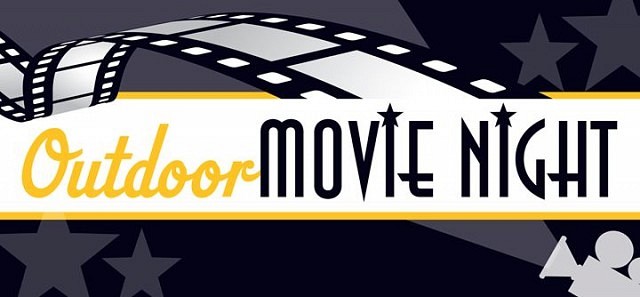 Movie Title: Incredibles 2Date: Wednesday October 17, 2018Time: Movie Starts at 6:45pmCost: We encourage everyone to donate a non-perishable food itemThings to Bring: Dress for the weatherBlankets, chairs, something to sit onSnacksParents are welcome to bring treats from home to share with your own family members, we ask that you respect the HCDSB policy ~ NO items containing PEANUTS or TREE NUTS. No food will be sold during the movie.School DoorsWashrooms on the lower level will be available for students and adults. PLEASE NOTE: Students attending are required to have adult supervision. This is not a drop-off and return event – this is a FAMILY night! “How good and pleasant it is when God’s people live together in unity.” Psalm 133:1